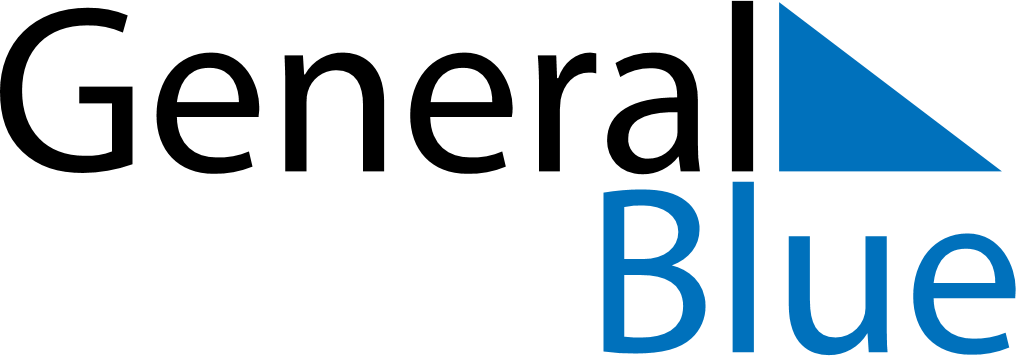 July 2024July 2024July 2024July 2024July 2024July 2024Skoevde, Vaestra Goetaland, SwedenSkoevde, Vaestra Goetaland, SwedenSkoevde, Vaestra Goetaland, SwedenSkoevde, Vaestra Goetaland, SwedenSkoevde, Vaestra Goetaland, SwedenSkoevde, Vaestra Goetaland, SwedenSunday Monday Tuesday Wednesday Thursday Friday Saturday 1 2 3 4 5 6 Sunrise: 4:03 AM Sunset: 10:13 PM Daylight: 18 hours and 10 minutes. Sunrise: 4:04 AM Sunset: 10:13 PM Daylight: 18 hours and 8 minutes. Sunrise: 4:05 AM Sunset: 10:12 PM Daylight: 18 hours and 6 minutes. Sunrise: 4:06 AM Sunset: 10:11 PM Daylight: 18 hours and 5 minutes. Sunrise: 4:07 AM Sunset: 10:10 PM Daylight: 18 hours and 2 minutes. Sunrise: 4:09 AM Sunset: 10:09 PM Daylight: 18 hours and 0 minutes. 7 8 9 10 11 12 13 Sunrise: 4:10 AM Sunset: 10:08 PM Daylight: 17 hours and 58 minutes. Sunrise: 4:11 AM Sunset: 10:07 PM Daylight: 17 hours and 56 minutes. Sunrise: 4:13 AM Sunset: 10:06 PM Daylight: 17 hours and 53 minutes. Sunrise: 4:14 AM Sunset: 10:05 PM Daylight: 17 hours and 50 minutes. Sunrise: 4:16 AM Sunset: 10:04 PM Daylight: 17 hours and 48 minutes. Sunrise: 4:17 AM Sunset: 10:02 PM Daylight: 17 hours and 45 minutes. Sunrise: 4:19 AM Sunset: 10:01 PM Daylight: 17 hours and 42 minutes. 14 15 16 17 18 19 20 Sunrise: 4:20 AM Sunset: 10:00 PM Daylight: 17 hours and 39 minutes. Sunrise: 4:22 AM Sunset: 9:58 PM Daylight: 17 hours and 35 minutes. Sunrise: 4:24 AM Sunset: 9:57 PM Daylight: 17 hours and 32 minutes. Sunrise: 4:26 AM Sunset: 9:55 PM Daylight: 17 hours and 29 minutes. Sunrise: 4:27 AM Sunset: 9:53 PM Daylight: 17 hours and 25 minutes. Sunrise: 4:29 AM Sunset: 9:52 PM Daylight: 17 hours and 22 minutes. Sunrise: 4:31 AM Sunset: 9:50 PM Daylight: 17 hours and 18 minutes. 21 22 23 24 25 26 27 Sunrise: 4:33 AM Sunset: 9:48 PM Daylight: 17 hours and 14 minutes. Sunrise: 4:35 AM Sunset: 9:46 PM Daylight: 17 hours and 11 minutes. Sunrise: 4:37 AM Sunset: 9:44 PM Daylight: 17 hours and 7 minutes. Sunrise: 4:39 AM Sunset: 9:42 PM Daylight: 17 hours and 3 minutes. Sunrise: 4:41 AM Sunset: 9:40 PM Daylight: 16 hours and 59 minutes. Sunrise: 4:43 AM Sunset: 9:38 PM Daylight: 16 hours and 55 minutes. Sunrise: 4:45 AM Sunset: 9:36 PM Daylight: 16 hours and 51 minutes. 28 29 30 31 Sunrise: 4:47 AM Sunset: 9:34 PM Daylight: 16 hours and 47 minutes. Sunrise: 4:49 AM Sunset: 9:32 PM Daylight: 16 hours and 42 minutes. Sunrise: 4:51 AM Sunset: 9:30 PM Daylight: 16 hours and 38 minutes. Sunrise: 4:53 AM Sunset: 9:28 PM Daylight: 16 hours and 34 minutes. 